BRADFORD COLLEGECHEMISTRY TEST ATOMIC STRUCTURE & Periodic Table 2014STUDENT NAME :____________________              Total Marks:               /40 There are two elements X and Y (X and Y are not the real symbols).  X is in the same group as lead, but it has fewer protons than sodium.  Y is an alkali metal and it is in period 4.Write down the real symbol of element X. [1]Classify X as metal, non-metal, metalloid or noble gas. [1]Write down the electronic configuration for Y. [1]Write down the symbol of the element that has a larger mass number. [1]Below is the blank periodic table, label the following :    [6]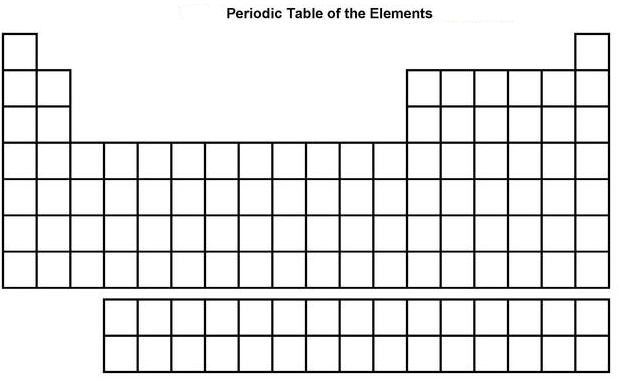 the element with 3 valence electrons and 4 shellsthe noble gas who is smaller than potassium but bigger than chlorinethe element with the electron configuration: .the smallest element with 0 electronegativity the smallest elementthe element in group 15 and period 5 Atomic radius is a measure of atomic size.Use a diagram to define atomic radius by using hydrogen gas as an example.  [2]Consider sulphur, argon, calcium. Rank them in terms of increasing size.  [1]For part b, explain your reasons. [3]Consider S2-, Ar, Ca2+.  Write down the electronic configurations for them. [1]Explain what iso-electronic means. [1]Rank  S2-, Ar, Ca2+ in terms of increasing size. Explain your reason. [4] ElectronegativityOxygen difluoride has a molecular formula of F2O (shown below). Which atom has a higher electronegativity value, O or F? Give reasons. (hint: they are in the same period)  [3]Sulphur dioxide has a molecular formula SO2. Which atom has a higher eletronegativity value, S or O? Give reasons. [4] Groups 13-14 are where we can find transition metals on the periodic table.Apart from transition metals, there is a group containing all metals. What is the group number?    [1]How many valence electrons do elements in that group (part a) have? [1]What is the state which all these elements are likely to be in at room temperature? [1]In group 11, there is an element which is commonly used to make wires and coins.What is the symbol of that element    [1]People use the malleability of metals to make coins. What property is described when people make wires from metal? [1]Non-metals usually have low melting points and they cannot conduct electricity, but there are exceptions.Give one example of non-metals that has a high melting point. [1]Give one example of non-metals that can conduct electricity. [1]Complete the table below: [4]PERIODIC TABLE OF ELEMENTS    ↓PERIOD    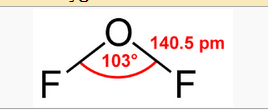 Element BlockPeriod NumberGroup NumberMetal/Non-metal/Noble gasTePMetalloid513RbS1213141516171811 H Hydrogen1.0082HeHelium4.00323 Li Lithium6.9414 BeBeryllium9.012←  GROUP →←  GROUP →5BBoron10.8116CCarbon12.0117NNitrogen14.0078OOxygen15.9999FFluorine18.99810NeNeon20.180311 NaSodium22.99012MgMagnesium24.305345678910111213AlAluminium26.98214SiSilicon28.08615PPhosphorus30.97416SSulphur32.06517ClChlorine35.45318ArArgon39.948419 KPotassium39.09820 CaCalcium40.07821 ScScandium44.95622 TiTitanium47.86723 VVanadium50.94224 CrChromium51.99625MnManganese54.93826 FeIron55.84527CoCobalt58.93328 NiNickel58.69329CuCopper63.54630ZnZinc65.38031GaGallium69.72332GeGermanium72.64033AsArsenic74.92234SeSelenium78.96035BrBromine79.90436KrKrypton83.798537 RbRubidium85.46838 SrStrontium87.62039 YYtrium88.90640ZrZirconium91.22441 NbNiobium92.90642MoMolybdenum95.94043TcTechnetium98.9144RuRuthenium101.07045RhRhodium102.90646PdPalladium106.4247AgSilver107.87048CdCadmium112.41149InIndium114.42850SnTin118.71051SbAntimony121.76052TeTellurium127.60053IIodine126.90454XeXenon131.293655 CsCaesium132.90556 BaBarium137.32771LuLutetium174.96772HfHafnium178.49073TaTantalum180.94874WTungsten183.84075ReRhenium186.20776OsOsmium190.23077IrIridium192.21778PtPlatinum195.06479AuGold196.96780HgMercury200.59081TlThallium204.38382PbLead207.20083BiBismuth208.98084PoPolonium(209)85AtAstatine(210)86RnRadon(222)787 FrFrancium(223)88RaRadium226.030103LrLawrencium262.100104RfRutherfordium(267)105DbDubnium(268)106SgSeaborgium(271)107BhBohrium(272)108 HsHassium(269)109MtMeitnerium(268)110DsDarmstadium(271)111RgRoentgenium(280)112UubUnunbium(285)113UutUnuntrium(284)114UuqUnunquadium(289)115UupUnunpentium(288)116UuhUnunhexium(293)117UusUnunseptium118UuoUnunoctium(294)KEY57LaLanthanum133.905Atomic  NumberSymbolName Relative atomic mass57 LaLanthanum138.90558CeCerium140.11659PrPraseodymium140.90860NdNeodymium144.24261PmPromethium(145)62SmSamarium150.36063EuEuropium151.96464GdGadolinium157.25065TbTerbium158.92566DyDysprosium162.50067HoHolmium164.93068ErErbium167.25969TmThulium168.93470YbYtterbium173.054metalloids89 AcActinium(227)90ThThorium232.03891PaProtactinium231.03692UUranium238.02993NpNeptunium(237)94PuPlutonium(244)95AmAmericium(2443)96CmCurium(247)97BkBerkelium(247)98CfCalifornium(251)99EsEinsteinium(252)100FmFermium(257)101MdMendelevium(258)102NoNobelium(259)